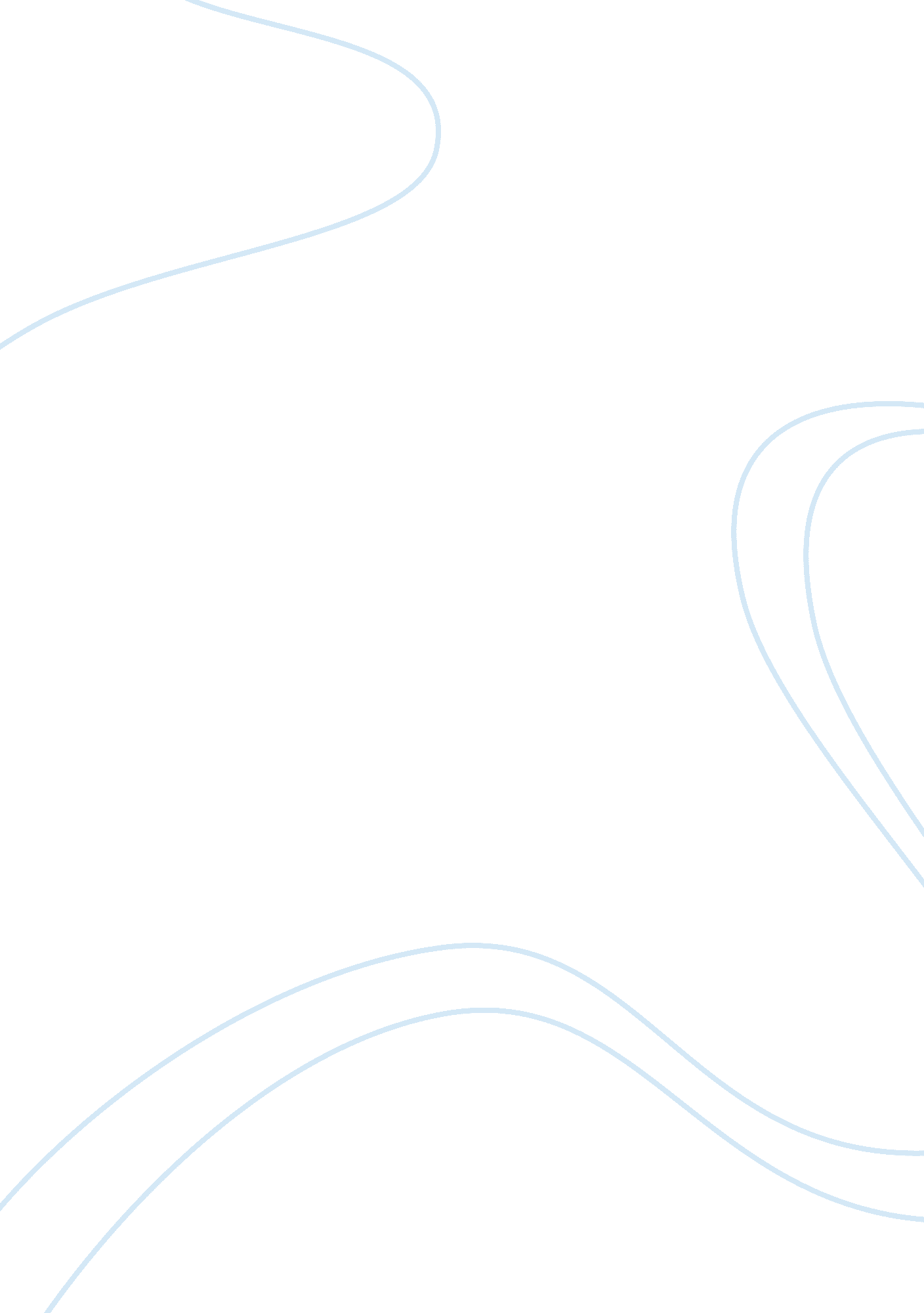 Farther east religion: hindusim and buddhisimReligion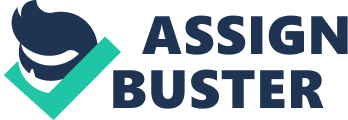 Farther East Religion Vs Western religion World major religions are generally divided into two major blocks ly the Easternand the Western Blocks. The former includes Hinduism and Buddhism while the latter incorporates Christianity and Islam. This two blocks display very clear distinctions ranging from beliefs to the worship. Talking of the belief, eastern religions are either polytheistic or atheistic while western religion maintains a monotheistic belief. For instance, Islam considers Allah as their God and Christianity have God as their savior. Eastern religions on the other hand have a number of deities with Hinduism worshippers leading in their worship of avatars and many other deities. Western and eastern religions also vary in the way go about their worship. In western religions worshippers typically congregate to worship at particular places and times. On the contrary, eastern religions do not emphasize on communal worship and individuals usually express their worship whenever they wish to and at any point. Such is the case that people would visit the temples at any time or even worship at home in the comfort of their privacy. 
Over the past years major religious movements have adapted Syncretism to suit the American culture. In this new approach, different and often contradictory belief held by these religions is combined and practices of varying schools of thought melded. Syncretism allows an inclusive approach to different faiths by merging and analogizing their original discrete traditions. For example, the contemporary American culture has created a phenomenon of fundamentalist Christians who support both conservative social programs and ergonomics. This reflects a synthesis of conservatism and classical liberalism. Additionally, fundamentalist approach of biblical inerrancy depicts an uncommon merger of modern “ scientism” and ancient scripture. 
Works Cited 
Albanese, Catherine L. America: Religions and Religion. 3rd ed. Belmont, CA: Wadsworth Pub., 1999. Print. 